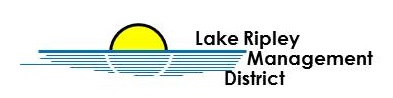 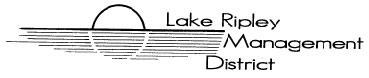 Lake Ripley Management District Human Resources Committee Committee MeetingFebruary 22nd, 2023, at 8:30AMN4450 County Road ACambridge, Wisconsin, 53523AgendaCall to Order and Roll Call Public Comment Approve Minutes from July 9th, 2021, meetingNew Business Market study for the Lake Manager discussion and possible action Old BusinessAdjournment Note: Public Comment will be taken at discretion of District Chair  Original posted at Hering’s Lake Ripley Inn, Lake Ripley Café, Oakland Town Hall on February 10, 2023.  Posted to the Lake Ripley Management District website (www.lakeripley.org).  